Name: Gangadari  vishalkumar                                Assistant Professor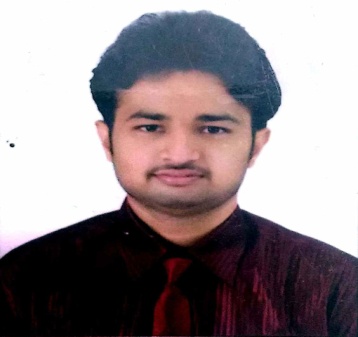 Qualification :                   M.Tech Qualification :                   M.Tech Experience (write a brief paragraph):      1 Year 6 months Working as an Asst Professor from 2nd Jan 2017 to till now in (1 Year 6 months) Vaagdevi College of Engineering.Experience (write a brief paragraph):      1 Year 6 months Working as an Asst Professor from 2nd Jan 2017 to till now in (1 Year 6 months) Vaagdevi College of Engineering.Area of Interest: StructuresArea of Interest: StructuresSubjects Taught: Strength of material- lab, Irrigation, Fm & Hm Lab.Subjects Taught: Strength of material- lab, Irrigation, Fm & Hm Lab.Workshops/Seminars/FDP’s Attended:A Workshop on ‘Pavement Design and Management Systems’Attended Autodesk Revit Architecture  for 5 days.Workshops/Seminars/FDP’s Attended:A Workshop on ‘Pavement Design and Management Systems’Attended Autodesk Revit Architecture  for 5 days.